ΘΕΜΑ: «ΠΡΟΣΚΛΗΣΗ ΕΚΔΗΛΩΣΗΣ ΕΝΔΙΑΦΕΡΟΝΤΟΣ ΤΑΞΙΔΙΩΤΙΚΩΝ ΓΡΑΦΕΙΩΝ ΓΙΑ ΤΗΝ ΠΡΑΓΜΑΤΟΠΟΙΗΣΗ ΠΟΛΥΗΜΕΡΗΣ ΕΚΠΑΙΔΕΥΤΙΚΗΣ ΕΙΣΚΕΨΗΣ ΣΤΗΝ ΚΕΡΚΥΡΑ ΤΗΣ Γ ΤΑΞΗΣ»Οι προσφορές πρέπει να κατατίθενται κλειστές σε έντυπη μορφή (όχι με email ή fax) στο γραφείο του διευθυντή του σχολείου.Με κάθε προσφορά κατατίθενται από το ταξιδιωτικό γραφείο απαραιτήτως και τα εξής:Υπεύθυνη Δήλωση ότι διαθέτει βεβαίωση συνδρομής των νόμιμων προϋποθέσεων λειτουργίας τουριστικού γραφείου, η οποία βρίσκεται σε ισχύΈγγραφη επιβεβαίωση διαθεσιμότητας κλινών στο όνομα του σχολείου από το προτεινόμενο ξενοδοχείοΥπεύθυνη δήλωση ότι το τουριστικό γραφείο αποδέχεται την  επιστροφή όλων των χρημάτων στην περίπτωση μη πραγματοποίησης της εκδρομής λόγω ανωτέρας βίας (π.χ. φυσικές καταστροφές, απεργία ΠΝΟ, απαγορευτικό απόπλου κτλ.).Θα ληφθούν υπόψη μόνο όσες προσφορές πληρούν στο ακέραιο τις ως άνω προδιαγραφές. Όλες οι προσφορές θα ανοιχτούν και θα αξιολογηθούν από την αρμόδια επιτροπή του σχολείου με κριτήρια οικονομικά και ποιότητας των παρεχόμενων υπηρεσιών.  Την ημερομηνία υπογραφής της σύμβασης (ιδιωτικό συμφωνητικό) θα καταβληθεί ως προκαταβολή το 30% του συνολικού ποσού της εκδρομής, το υπόλοιπο 40% του συνολικού ποσού θα καταβληθεί πριν την αναχώρηση. Η τελευταία δόση του 30% του συνολικού ποσού θα καταβληθεί αμέσως μετά την επιστροφή και σε συνάρτηση με την καλή εκτέλεση της εκδρομής. 										                           Ο  Δ/ντής 											         Γεώργιος Βλάχος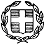 ΕΛΛΗΝΙΚΗ ΔΗΜΟΚΡΑΤΙΑΥΠΟΥΡΓΕΙΟ ΠΑΙΔΕΙΑΣ, ΕΡΕΥΝΑΣ ΚΑΙ ΘΡΗΣΚΕΥΜΑΤΩΝ-----   ΠΕΡΙΦΕΡΕΙΑΚΗ Δ/ΝΣΗ Π.Ε. & Δ.Ε. ΑΤΤΙΚΗΣΔΙΕΥΘΥΝΣΗ ΔΕΥΤΕΡΟΒΑΘΜΙΑΣ ΕΚΠΑΙΔΕΥΣΗΣΒ' ΑΘΗΝΑΣ             3o   ΓΥΜΝΑΣΙΟ  ΑΜΑΡΟΥΣΙΟΥΕΛΛΗΝΙΚΗ ΔΗΜΟΚΡΑΤΙΑΥΠΟΥΡΓΕΙΟ ΠΑΙΔΕΙΑΣ, ΕΡΕΥΝΑΣ ΚΑΙ ΘΡΗΣΚΕΥΜΑΤΩΝ-----   ΠΕΡΙΦΕΡΕΙΑΚΗ Δ/ΝΣΗ Π.Ε. & Δ.Ε. ΑΤΤΙΚΗΣΔΙΕΥΘΥΝΣΗ ΔΕΥΤΕΡΟΒΑΘΜΙΑΣ ΕΚΠΑΙΔΕΥΣΗΣΒ' ΑΘΗΝΑΣ             3o   ΓΥΜΝΑΣΙΟ  ΑΜΑΡΟΥΣΙΟΥΕΛΛΗΝΙΚΗ ΔΗΜΟΚΡΑΤΙΑΥΠΟΥΡΓΕΙΟ ΠΑΙΔΕΙΑΣ, ΕΡΕΥΝΑΣ ΚΑΙ ΘΡΗΣΚΕΥΜΑΤΩΝ-----   ΠΕΡΙΦΕΡΕΙΑΚΗ Δ/ΝΣΗ Π.Ε. & Δ.Ε. ΑΤΤΙΚΗΣΔΙΕΥΘΥΝΣΗ ΔΕΥΤΕΡΟΒΑΘΜΙΑΣ ΕΚΠΑΙΔΕΥΣΗΣΒ' ΑΘΗΝΑΣ             3o   ΓΥΜΝΑΣΙΟ  ΑΜΑΡΟΥΣΙΟΥ                 Μαρούσι, 31/1/2018                 Αρ. Πρωτ.: 94          Προς: Τουριστικά Γραφεία                 Μαρούσι, 31/1/2018                 Αρ. Πρωτ.: 94          Προς: Τουριστικά ΓραφείαΤαχ. Δ/νσηΠόλη - Τ.Κ.ΠληροφορίεςΤηλέφωνο ΦαξΙστοσελίδα   e-mailΤαχ. Δ/νσηΠόλη - Τ.Κ.ΠληροφορίεςΤηλέφωνο ΦαξΙστοσελίδα   e-mail: Ναυαρίνου & Ύδρας:  Μαρούσι - 15122:  Γεώργιος Βλάχος:  2106127266   :  2108054368: www.3gymamarousiou.gr:  : mail@3gymamarous.att.sch.gr1ΣΧΟΛΕΙΟ3o ΓΥΜΝΑΣΙΟ ΑΜΑΡΟΥΣΙΟΥ2ΠΡΟΟΡΙΣΜΟΣΚΕΡΚΥΡΑ3ΗΜΕΡΟΜΗΝΙΑ ΑΝΑΧΩΡΗΣΗΣ ΠΑΡΑΣΚΕΥΗ  27/04/20184ΗΜΕΡΟΜΗΝΙΑ ΕΠΙΣΤΡΟΦΗΣΔΕΥΤΕΡΑ  30/04/2018 5ΠΡΟΒΛΕΠΟΜΕΝΟΣ ΑΡΙΘΜΟΣ ΣΥΜΜΕΤΕΧΟΝΤΩΝ(ΜΑΘΗΤΕΣ-ΚΑΘΗΓΗΤΕΣ)45-55 μαθητές3-4 συνοδοί καθηγητές6ΜΕΤΑΦΟΡΙΚΟ ΜΕΣΟ/Α-ΠΡΟΣΘΕΤΕΣ ΠΡΟΔΙΑΓΡΑΦΕΣΜεταφορά με πούλμαν από τον χώρο του σχολείου στην Κέρκυρα και αντιστρόφωςΜετακινήσεις στην Κέρκυρα με πούλμαν στην αποκλειστική διάθεση των καθηγητών και των μαθητών καθ’ όλη τη διάρκεια της εκδρομής Μεταφορά με πλοίο (ferry boat από το λιμάνι της Ηγουμενίτσας στο λιμάνι της Κέρκυρας και αντιστρόφως) Διάθεση ενός συνοδού καθ’ όλη τη διάρκεια της εκδρομής (από την αναχώρηση από το σχολείο μέχρι και την επιστροφή σε αυτό) Το πούλμαν που θα χρησιμοποιηθεί να είναι πολυτελές, με πρόσφατο έλεγχο ΚΤΕΟ και έμπειρο οδηγό.7ΚΑΤΗΓΟΡΙΑ ΚΑΤΑΛΥΜΑΤΟΣ-ΠΡΟΣΘΕΤΕΣ ΠΡΟΔΙΑΓΡΑΦΕΣ(ΜΟΝΟΚΛΙΝΑ/ΔΙΚΛΙΝΑ/ΤΡΙΚΛΙΝΑ-ΠΡΩΙΝΟ Ή ΗΜΙΔΙΑΤΡΟΦΗ) Ξενοδοχείο 5* (για τρεις διανυκτερεύσεις) σε απόσταση όχι μεγαλύτερη των 5 km από την πόλη της Κέρκυρας. Στην προσφορά να αναφέρεται ρητά η κατηγορία και το όνομα του καταλύματος. Δίκλινα ή τρίκλινα δωμάτια για τους μαθητέςΜονόκλινα δωμάτια για τους καθηγητέςΠρωινό και δείπνο (ημιδιατροφή) 8ΛΟΙΠΕΣ ΥΠΗΡΕΣΙΕΣ (ΠΡΟΓΡΑΜΜΑ, ΠΑΡΑΚΟΛΟΥΘΗΣΗ ΕΚΔΗΛΩΣΕΩΝ, ΕΠΙΣΚΕΨΗ ΧΩΡΩΝ, ΓΕΥΜΑΤΑ κ.τ.λ.)Ενδεικτικό πρόγραμμα εκδρομής:1η ημέρα: Μαρούσι– Γιάννενα (Λίμνη Ιωαννίνων)  – Κέρκυρα2η ημέρα: Ξενάγηση στα αξιοθέατα της πόλης της Κέρκυρας 3η ημέρα: Επίσκεψη αξιοθέατων στη νότια Κέρκυρα4η ημέρα:  Επίσκεψη-ξενάγηση Αχίλλειο-Γαρίτσα-Παλαιοκαστρίτσα Το ακριβές πρόγραμμα θα διαμορφωθεί σε συνεργασία με το τουριστικό πρακτορείο, που θα επιλεγεί. 9ΥΠΟΧΡΕΩΤΙΚΗ ΑΣΦΑΛΙΣΗ ΕΥΘΥΝΗΣ ΔΙΟΡΓΑΝΩΤΗΝΑΙΣτην προσφορά να περιλαμβάνεται το συμβόλαιο Ασφάλισης Ευθύνης διοργανωτή.10ΠΡΟΣΘΕΤΗ ΠΡΟΑΙΡΕΤΙΚΗ ΑΣΦΑΛΙΣΗ ΚΑΛΥΨΗΣΕΞΟΔΩΝ ΣΕ ΠΕΡΙΠΤΩΣΗ ΑΤΥΧΗΜΑΤΟΣ  Ή ΑΣΘΕΝΕΙΑΣΝΑΙΣτην προσφορά να περιλαμβάνεται το συμβόλαιο ομαδικής και ατομικής ασφάλισης όλων των μετακινουμένων.11ΤΕΛΙΚΗ ΣΥΝΟΛΙΚΗ ΤΙΜΗ ΟΡΓΑΝΩΜΕΝΟΥ ΤΑΞΙΔΙΟΥ(ΣΥΜΠΕΡΙΛΑΜΒΑΝΟΜΕΝΟΥ  Φ.Π.Α.)ΝΑΙ12ΕΠΙΒΑΡΥΝΣΗ ΑΝΑ ΜΑΘΗΤΗ (ΣΥΜΠΕΡΙΛΑΜΒΑΝΟΜΕΝΟΥ Φ.Π.Α.)ΝΑΙ13ΔΩΡΕΑΝ ΣΥΜΜΕΤΟΧΕΣ ΓΙΑ ΟΙΚΟΝΟΜΙΚΑ ΑΔΥΝΑΜΟΥΣ  ΜΑΘΗΤΕΣΝΑΙ – ΤΡΕΙΣ (3)14ΚΑΤΑΛΗΚΤΙΚΗ ΗΜΕΡΟΜΗΝΙΑ ΚΑΙ ΩΡΑ ΥΠΟΒΟΛΗΣ ΠΡΟΣΦΟΡΑΣΤετάρτη, 7/2/2018 και ώρα 11:00 15ΗΜΕΡΟΜΗΝΙΑ ΚΑΙ ΩΡΑ ΑΝΟΙΓΜΑΤΟΣ ΠΡΟΣΦΟΡΩΝΤετάρτη, 7/2/2018 και ώρα 15:00